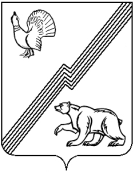 АДМИНИСТРАЦИЯ ГОРОДА ЮГОРСКАХанты-Мансийского автономного округа – Югры ПОСТАНОВЛЕНИЕот 22 января 2016 года                                                                                                                  № 105О комплексе мерпо организации отдыха и оздоровлениядетейРуководствуясь Федеральным законом от 24 июля 1998 года № 124-ФЗ «Об основных гарантиях прав ребенка в Российской Федерации», Законом Ханты-Мансийского автономного округа – Югры от 30 декабря 2009 года № 250-оз «Об организации и обеспечении отдыха и оздоровления детей, проживающих в Ханты-Мансийском автономном округе – Югре», постановлением Правительства Ханты-Мансийского автономного округа – Югры                               от 28 сентября 2012 года № 357-п «О Стратегии действий в интересах детей в                             Ханты-Мансийском автономном округе – Югре на 2012-2017 годы», распоряжением Правительства Ханты-Мансийского автономного округа-Югры от 18 декабря 2015 года № 748-рп «О комплексе мер по организации отдыха и оздоровления детей, проживающих в                        Ханты-Мансийском автономном округе-Югре, на 2016 год»:  1. Утвердить комплекс мер по организации отдыха и оздоровления детей, проживающих на территории города Югорска, на 2016 год (приложение).2. Опубликовать настоящее постановление в газете «Югорский вестник» и разместить на официальном сайте администрации города Югорска.3. Контроль за выполнением постановления возложить на заместителя главы администрации города Югорска  Т.И. Долгодворову. Глава администрациигорода Югорска										М.И. БодакПриложение к постановлениюадминистрации города Югорскаот 22 января 2016 года  № 105Комплекс мер по организации отдыха и оздоровления детей, проживающих в городе Югорске, на 2016 год№ п/пНаименование мероприятияИсполнитель(в том числе по согласованию)Срок исполнения1Формирование и утверждение комплекса мер по организации отдыха и оздоровления детей, проживающих в муниципальном образовании – городской округ город Югорск, с указанием: показателей непосредственных результатов по охвату детей и финансированию оздоровительной кампании не ниже уровня 2015 года;мероприятий по устранению нарушений, связанных с антитеррористической оснащённостью объектов отдыха и оздоровления детейУправление социальной политикиДо 22.01.20162Разработка (корректировка) административного регламента предоставления муниципальной услуги  по организации отдыха детей в каникулярное время в части предоставления детям, проживающим в городе Югорске, путевок в организации, обеспечивающие отдых и оздоровление детей в соответствии с утвержденным типовым административным регламентомУправление социальной политикиДо 22.01.20163Формирование электронной системы реализации путевок в организации отдыха и оздоровления детейУправление социальной политики,Управление образованияДо 28.01.20164Формирование и размещение на официальном сайте администрации города Югорска:реестра организаций, осуществляющих деятельность по организации отдыха и оздоровления детей в городе Югорске; типовых паспортов организаций  отдыха и оздоровления детей, действующих в городе ЮгорскеУправление социальной политики,Управление образования,Управление культурыДо 05.02.20165Создание в городе Югорске консультационного центра и единого справочного телефона по вопросам организации отдыха, оздоровления и занятости детей в каникулярный периодУправление социальной политики,Управление образованияДо 28.03.20166Организация выезда представителя (ей) органов местного самоуправления в организации отдыха и оздоровления детей, расположенные за пределами автономного округа, с целью ознакомления с их материально-технической базой, оценки соблюдения условий государственных, муниципальных контрактовУправление социальной политикиДо 22.08.20167Организация и обеспечение отдыха и оздоровления детей, проживающих в городе Югорске, с учетом возможностей детского и семейного туризма: детей в возрасте от 6 до 17 лет (включительно) в оздоровительных организациях всех типов, в том числе:детей-сирот и детей, оставшихся без попечения родителей, воспитывающихся в семьях граждан;детей, состоящих на различных видах учета, находящихся в трудной жизненной ситуации, социально опасном положении, и детей-инвалидовУправление социальной политики,Управление образования,Управление культуры,Отдел опеки и попечительства,Комиссия по делам несовершеннолетних и защите их прав,Управление социальной защиты населения по городу Югорску и Советскому району (по согласованию)До 15.12.20168Мониторинг организации отдыха и оздоровления детей, находящихся в трудной жизненной ситуации, в том числе детей-сирот и детей, оставшихся без попечения родителей, детей-инвалидовОтдел опеки и попечительства,Комиссия по делам несовершеннолетних и защите их прав, Управление социальной политики,Управление образования,Управление культуры,до 21.03.2016
до 20.06.2016 до 21.10.2016
до 15.12.20169Организация ежемесячного информирования родителей (законных представителей) детей, в том числе находящихся в социально опасном положении, о вариантах отдыха и оздоровления детей в городе (разработка памяток, буклетов, оформление информационных стендов, размещение информации на сайтах органов местного самоуправления)Отдел опеки и попечительства,Комиссия по делам несовершеннолетних и защите их прав, Управление образования,Управление социальной политики,Управление культурыдо 24.06.2016
до 25.07.2016
до 23.08.201610Организация и обеспечение трудовой занятости детей в возрасте от 14 до 17 лет (включительно), проживающих в Ханты-Мансийском автономном округе – ЮгреУправление социальной политики,Муниципальное автономное учреждение «Молодежный центр «Гелиос»до 15.12.201611Принятие дополнительных мер по профилактике дорожно-транспортных происшествий с участием детей (актуализация планов мероприятий по обеспечению детской безопасности на дорогах автономного округа)Отдел Министерства внутренних дел России по городу Югорску (по согласованию)до 03.02.201612Организация и проведение информационно-разъяснительных мероприятий с привлечением муниципальных средств массовой информации с представителями общественных объединений, детьми и их родителями (законными представителями) по вопросу соблюдения комплексной  безопасности детей в период оздоровительной кампании, в том числе профилактики их травматизма на объектах повышенной опасности (водных объектах, объектах транспорта), нахождения детей в возрасте до 16 лет в ночное время в общественных местахКомиссия по делам несовершеннолетних и защите их прав, Управление социальной политики,Управление образования,Управление культуры,Отдел опеки и попечительства,до 27.05.2016
до 25.07.2016
до 23.08.2016
до 15.12.201613Организация и проведение в учреждениях, осуществляющих образовательную деятельность, разъяснительной работы с родителями (законными представителями) обучающихся о требованиях законодательства при организации групповых перевозок детей к месту отдыха и обратно, в том числе необходимости в медицинском сопровождении, страховании детей от несчастных случаев и болезней и в период  их пребывания в организациях, обеспечивающих отдых и оздоровление детей (далее – требования); размещение на сайтах образовательных организаций, информационных стендах организаций, осуществляющих образовательную деятельность, в средствах массовой информации о требованияхУправление социальной политики,Управление образования,Управление культуры,Отдел опеки и попечительства,Комиссия по делам несовершеннолетних и защите их правдо 23.05.201614Организация и обеспечение медицинских осмотров организованных групп детей, направляющихся в оздоровительные организации, расположенные за пределами автономного округа, в пунктах выезда/въезда (аэропорты, железнодорожные и автовокзалы)Управление социальной политики,Бюджетное учреждение «Югорская городская больница»до 25.08.201615Проведение оперативно-профилактической операции «Подросток», направленной на предупреждение безнадзорности и правонарушений  детейКомиссия по делам несовершеннолетних и защите их правдо 20.06.2016
до 20.07.2016
до 19.08.2016до 23.09.201616Организация и проведение муниципальной межведомственной комиссией по организации отдыха, оздоровления, занятости детей (далее – муниципальная межведомственная комиссия) приемки детских оздоровительных организаций города Югорска (с участием представителей территориальных органов федеральных органов исполнительной власти, общественных организаций, профсоюзов, средств массовой информации)Управление социальной политики,Управление образования,Управление культуры,Отдел опеки и попечительства,Комиссия по делам несовершеннолетних и защите их правдо 23.05.1617Организация обучения работников оздоровительных организаций, сопровождающих организованные группы детей правилам поведения на воде, навыкам спасения и оказания первой медицинской помощиУправление социальной политики, Управление образованиядо 03.06.201618Подготовка бассейнов и территорий, предназначенных для купания детей, к летней оздоровительной кампанииУправление образования,Культурно-спортивный комплекс «НОРД» ООО «Газпром трансгаз Югорск» (по согласованию)до 03.06.201619Проведение автопробега «За безопасную дорогу!» в городе ЮгорскеУправление образования,Отдел Министерства внутренних дел России по городу Югорску (по согласованию)до 24.06.201620Проведение единого дня обучения правилам безопасного поведения на объектах повышенной опасности и автодорогах; информационное обеспечение мероприятияУправление образования,Комиссия по делам несовершеннолетних и защите их правОтдел Министерства внутренних дел России по городу Югорску (по согласованию)до 20.06.2016
до 20.07.2016
до 19.08.201621Организация и обеспечение сопровождения, в том числе медицинского, организованных групп детей, следующих к местам отдыха и оздоровления и обратно всеми видами транспортаУправление социальной политики, Управление образования,Бюджетное учреждение Ханты-Мансийского автономного округа-Югры «Югорская городская больница» (по согласованию),Муниципальное автономное учреждение «Молодежный центр «Гелиос»до 20.06.2016
до 20.07.2016
до 19.08.2016
до 15.12.2016
22Страхование детей от несчастных случаев и болезней в период их следования к месту отдыха и оздоровления и обратно и на период их пребывания в организациях, обеспечивающих отдых и оздоровление детейУправление социальной политики, Управление образования,Бюджетное учреждение Ханты-Мансийского автономного округа-Югры «Югорская городская больница» (по согласованию),Муниципальное автономное учреждение «Молодежный центр «Гелиос»до 20.06.2016
до 20.07.2016
до 19.08.2016
до 15.12.2016
23Обеспечение контроля за качеством игровых и спортивных площадок, спортивного инвентаря, используемых при организации отдыха и оздоровления детей в городе Югорске: организация комплексных проверок детских игровых и спортивных площадок, расположенных в городе, с утверждением комиссионного акта (документа) о соответствии проверенных объектов требованиям безопасности для жизни и здоровья детей;выявление находящихся в городе Югорске бесхозных детских игровых (спортивных) площадок, не включенных в реестр муниципальной собственности и возведенных без согласования с уполномоченным органом местного самоуправления в сфере градостроительства;назначение должностных лиц (организаций), ответственных за безопасное техническое состояние и использование игровой (спортивной) площадкиУправление социальной политики,ОАО «Служба заказчика»,ООО «Югорскэнергогаз»,Управление образования,Управление культуры,Отдел опеки и попечительства,Комиссия по делам несовершеннолетних и защите их правдо 20.06.2016
до 20.07.2016
до 19.08.2016
до 15.12.2016до 23.05.201624Исполнение мероприятий в сфере санитарно-эпидемиологической безопасности в организациях отдыха и оздоровления детей, находящихся в ведении органов местного самоуправления: исполнение планов-заданий, гигиеническая подготовка кадров, заключение договоров на поставку продуктов питания в организации отдыха и оздоровления детей; проведение дезинфекции, дезинсекции, акарицидной, дератизационной обработок территорий и лаврицидной обработки водоемов, прилегающих к организациям отдыха и оздоровления детейТерриториальный отделУправления Федеральной службыпо надзору в сфере защиты прав потребителей и благополучия человека по Ханты-Мансийскомуавтономному округу-Югрев г.Югорске и Советском районе (по согласованию),Управление образования,Управление социальной политики,Управление культуры,Руководители организаций отдыха и оздоровлениядо 20.05.2016до 24.06.2016
до 25.07.201625Организация и проведение тематических противопожарных мероприятий:конкурса детско-юношеского творчества на противопожарную тематику;соревнования по пожарно-спасательному спорту среди детей;учебно-познавательных занятий с детьми по вопросам соблюдения требований пожарной безопасности в лагере, быту, в лесных массивах;соревнования по оказанию первой медицинской помощи среди курсантов (воспитанников) оборонно-спортивного лагеряОтдел надзорной деятельности(по городам Югорск, Советский и Советскому району) Управления надзорной деятельности главного управления Министерства чрезвычайных ситуаций Российской Федерации по Ханты-Мансийскому автономному округу-Югре (по согласованию),Управление социальной политики,Управление образования,Управление культуры,Руководители организаций отдыха и оздоровления,Федеральное государственное казенное учреждение «9 Отряд Федеральной противопожарной службы по Ханты-Мансийскому автономному округу – Югре» (по согласованию)до 22.08.201626Создание и организация деятельности добровольных пожарных дружин из числа работников оздоровительных лагерей, дружин юных пожарныхУправление образования,Федеральное государственное казенное учреждение «9 Отряд Федеральной противопожарной службы по Ханты-Мансийскому автономному округу – Югре» (по согласованию)до 22.08.201627Комплектование организаций отдыха и оздоровления детей, действующих в городе Югорске, педагогическими, медицинскими кадрами соответствующей квалификации, имеющими опыт работы с детьми, персоналом пищеблоков в соответствии с требованиями законодательства Российской Федерации (далее – педагогические, медицинские кадры, персонал пищеблоков); мониторинг такого комплектованияУправление образования,Управление социальной политики,Управление культуры,Управление социальной защиты населения по городу Югорску и Советскому району (по согласованию)до 16.05.2016
до 14.06.2016
до 14.07.2016
до 15.08.2016
до 15.12.201628Организация проверки в отношении работников при приеме на работу в организации отдыха и оздоровления детей, действующих в городе Югорске, на  наличие (отсутствие) судимости и (или) факта уголовного преследованияОтдел Министерства внутренних дел России по городу Югорску,Управление образования,Управление социальной политики,Управление культуры,Управление опеки и попечительства,Комиссия по делам несовершеннолетних и защите их прав,Управление социальной защиты населения по городу Югорску и Советскому районудо 15.12.2016